◇┳┳┳┳┳┳┳┳┳┳┳┳┳┳┳┳┳┳┳┳┳┳┳┳┳┳┳┳┳┳┳┳┳┳┳┳┳┳┳┳┳┳┳┳┳┳◆食科協かわら版　No.389　（2023年度No.17）　 　2023/4/28食の行政情報ならびに食中毒情報をお伝えする食科協のメールマガジン食中毒情報は１回限り　行政情報は原則2回の掲載で削除します新しいものはNEWマークがついております　期限設定のある記事は　期限終了まで掲載　青字をスクロール　Ctrlキーを押しながらクリック　もしくは右クリックでハイパーリンクを開く◇┻┻┻┻┻┻┻┻┻┻┻┻┻┻┻┻┻┻┻┻┻┻┻┻┻┻┻┻┻┻┻┻┻┻┻┻┻┻┻┻┻┻┻┻┻┻◆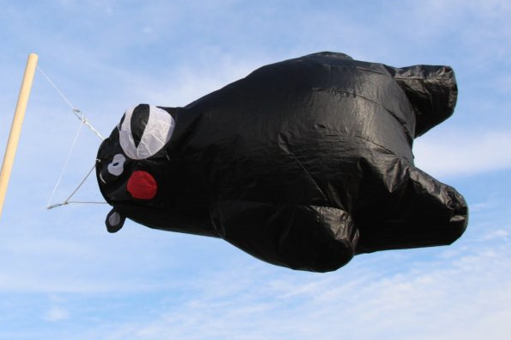 そろそろ五月の節句くまもんのぼり　だそうな１．食科協関係    4月21日　　かわら版388号・かわら版ニュース＆トピックス329号を発行4月25日　　かわら版ニュース＆トピックス330号を発行4月28日　　かわら版389号・かわら版ニュース＆トピックス331号を発行4月28日　　ニュースレター237号発行５月5日のかわら版をお休みいたします　5月9日にまとめてお送りします実は　今週食中毒事故がとても少ないのですみんなゴールデンウィークに備えて　お金使っていないのでしょう連休明けの怒涛の食中毒発生が怖いです２.厚生労働省関係　https://www.mhlw.go.jp/index.html★Link　傍聴・参加が可能な審議会等の会議一覧　ご案内しきれないときもございますhttps://www.mhlw.go.jp/topics/event/open_doors.html★Link　副反応疑い報告の状況について（とても詳しい資料です）厚生科学審議会 (予防接種・ワクチン分科会 副反応検討部会)https://www.mhlw.go.jp/stf/shingi/shingi-kousei_284075.html★Link　2022年3月31日　国立国際医療研究センター　COVIREGI-JPダッシュボード　COVID-19 レジストリ研究　“ダッシュボード” 本データの注意点
https://www.ncgm.go.jp/pressrelease/2021/20220331.html
ダッシュボード
https://app.powerbi.com/view?r=eyJrIjoiNGJlMmZmNDctMDk0NC00MjkwLTk0NDgtYmM1MGFkYjNhN2RiIiwidCI6IjZmOGFmOWFkLTU2NDctNGQ2My1hYjIxLWRiODk0NTM3MzJmNyJ9
NCGM COVID-19 治療フローチャート（中等症以上成人) https://www.ncgm.go.jp/covid19/pdf/20220322NCGM_COVID-19_Flow_chart_v5.pdf■NEWサル痘の患者の発生について　2023/4/26　https://www.mhlw.go.jp/stf/newpage_32872.html　　本日、以下の男性１名について、検査の結果、サル痘の患者と確認されたことが、神奈川県から報告されました。　　我が国では、サル痘は、感染症の予防及び感染症の患者に対する医療に関する法律（平成10年法律第114号）において、４類感染症に指定されており、届出義務の対象となっています。　　患者に関する情報は、以下のとおりです。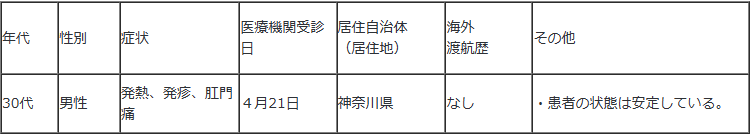 　（別紙１：神奈川県プレスリリース）■NEW第93回厚生科学審議会予防接種・ワクチン分科会副反応検討部会、令和5年度第1回薬事・食品衛生審議会薬事分科会医薬品等安全対策部会安全対策調査会（合同開催）（ペーパーレス、Web会議）の開催について　2023/4/26　https://www.mhlw.go.jp/stf/newpage_32768.html■NEWサル痘の患者の発生について　2023/4/25　https://www.mhlw.go.jp/stf/newpage_32835.html　　本日、以下の男性８名について、検査の結果、サル痘の患者と確認されたことが、東京都及び大阪府から報告されました。我が国では、サル痘は、感染症の予防及び感染症の患者に対する医療に関する法律（平成10年法律第114号）において、４類感染症に指定されており、届出義務の対象となっています。患者に関する情報は、以下のとおりです。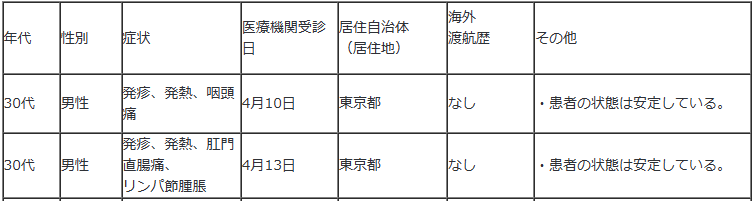 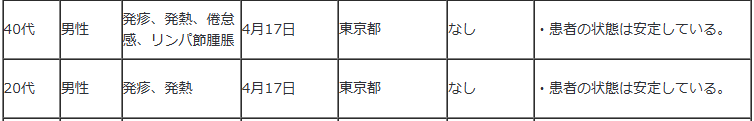 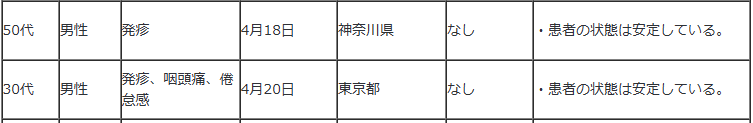 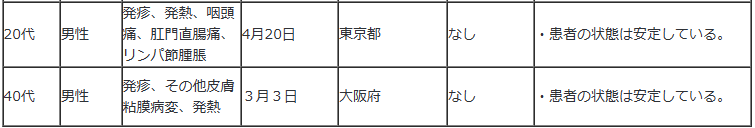 　（別紙１：東京都プレスリリース）
（別紙２：大阪府プレスリリース）■NEW2023年3月29日　薬事・食品衛生審議会　食品衛生分科会　2023/4/24　https://www.mhlw.go.jp/stf/newpage_32807.html■NEWサル痘の患者の発生について　2023/4/24　https://www.mhlw.go.jp/stf/newpage_32803.html　本日、以下の男性１名について、検査の結果、サル痘の患者と確認されたことが、神奈川県から報告されました。我が国では、サル痘は、感染症の予防及び感染症の患者に対する医療に関する法律（平成10年法律第114号）において、４類感染症に指定されており、届出義務の対象となっています。患者に関する情報は、以下のとおりです。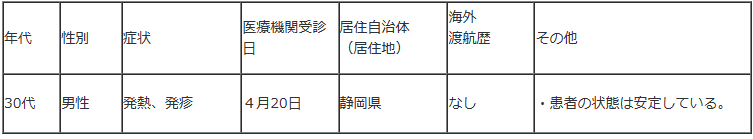 　（別紙１：神奈川県プレスリリース）■サル痘の患者の発生について　2023/4/18　https://www.mhlw.go.jp/stf/newpage_32710.html　本日、以下の男性２名について、検査の結果、サル痘の患者と確認されたことが、東京都から報告されました。我が国では、サル痘は、感染症の予防及び感染症の患者に対する医療に関する法律（平成10年法律第114号）において、４類感染症に指定されており、届出義務の対象となっています。患者に関する情報は、以下のとおりです。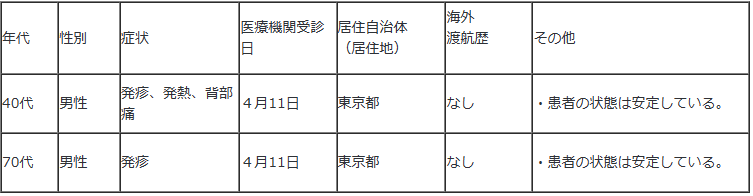 （別紙１：東京都プレスリリース）■NEW原子力災害対策特別措置法第20条第２項の規定に基づく食品の出荷制限の解除　2023/4/27　https://www.mhlw.go.jp/stf/newpage_32900.html　　本日、原子力災害対策本部は、原子力災害対策特別措置法に基づき出荷制限が指示されていた以下について、解除を指示しました。　　（１）　岩手県一関市で産出されたクリタケ（露地において原木を用いて栽培されたものに限る。）（県の定める管理計画に基づき管理されるものに限る。）（２）　福島県下郷町で採取されたムキタケ（野生のものに限る。）	 １　岩手県に対して指示されていた出荷制限のうち、一関市で産出されたクリタケ（露地において原木を用いて栽培されたものに限る。）（県の定める管理計画に基づき管理されるものに限る。）について、本日、出荷制限が解除されました。（１）本日付けの原子力災害対策本部から岩手県への指示は、別添１のとおりです。（２）岩手県の申請は、別添２のとおりです。２　福島県に対して指示されていた出荷制限のうち、下郷町で採取されたムキタケ（野生のものに限る。）について、本日、出荷制限が解除されました。（１）本日付けの原子力災害対策本部から福島県への指示は、別添３のとおりです。（２）福島県の申請は、別添４のとおりです。３　なお、原子力災害対策特別措置法の規定に基づく食品の出荷制限及び摂取制限の指示の一覧は、参考資料のとおりです。【参考１】 原子力災害対策特別措置法 －抄－（原子力災害対策本部長の権限）第２０条 （略）２ 原子力災害対策本部長は、当該原子力災害対策本部の緊急事態応急対策実施区域及び原子力災害事後対策実施区域における緊急事態応急対策等を的確かつ迅速に実施するため特に必要があると認めるときは、その必要な限度において、関係指定行政機関の長及び関係指定地方行政機関の長並びに前条の規定により権限を委任された当該指定行政機関の職員及び当該指定地方行政機関の職員、地方公共団体の長その他の執行機関、指定公共機関及び指定地方公共機関並びに原子力事業者に対し、必要な指示をすることができる。３～１０ （略）【参考２】「検査計画、出荷制限等の品目・区域の設定・解除の考え方」（原子力災害対策本部：最終改正 令和５年３月30日）（別添１）（PDF:138KB）
（別添２）（PDF:12,664KB）
（別添３）（PDF:393KB）
（別添４）（PDF:672KB）
（参考資料）（PDF:1,214KB）■NEW食品中の放射性物質の検査結果について（１３３８報）　2023/4/25　https://www.mhlw.go.jp/stf/newpage_32692.html■食品中の放射性物質の検査結果について（１３３７報）　2023/4/18　https://www.mhlw.go.jp/stf/newpage_32577.html２　緊急時モニタリング又は福島県の検査結果　※ 基準値超過　1件　　No.　６３３　福島県　　イワナ　（Cs : 160 Bq / kg）　福島市　　 検査結果（Excel：370 KB）■NEW食品安全情報（微生物）No.9 2023（2023.4.26）2023/4/26http://www.nihs.go.jp/dsi/food-info/foodinfonews/2023/foodinfo202309m.pdf目次 【米国食品医薬品局（US FDA）】米国食品医薬品局（US FDA）と「Stop Foodborne Illness」が食品安全文化の評価に　関するオンラインセミナーを共同開催【米国疾病予防管理センター（US CDC）】1. 米国の複数州にわたり発生している原因食品不明のリステリア（ Listeria　monocytogenes）感染アウトブレイク（2023 年 4 月 21 日付更新情報）2. 冷凍の有機栽培イチゴに関連して複数州にわたり発生している A 型肝炎アウトブレイク2023 年 4 月 21 日付情報）3. 小型のカメに関連して複数州にわたり発生したサルモネラ（Salmonella Stanley、S. Pomona）感染アウトブレイク（2022 年 11 月 16 日付最終更新）【カナダ公衆衛生局（PHAC）】1. 公衆衛生通知：ヘビおよびげっ歯類に関連して発生しているサルモネラ感染アウトブレ　イク（2023 年 4 月 13 日付初発情報）【欧州疾病予防管理センター（ECDC）】1. エキノコックス症－2020 年次疫学報告書【欧州委員会健康・食品安全総局（EC DG-SANTE）】1. 食品および飼料に関する早期警告システム（RASFF：Rapid Alert System for Food and Feed）【英国食品基準庁（UK FSA）】1. イングランド、ウェールズおよび北アイルランドにおける近代的な「食品衛生提供モデル（FHDM）」の策定案について英国食品基準庁（UK FSA）が意見募集を開始■NEW食品安全情報（化学物質）No.9 2023（2023.4/26）2023/4/26http://www.nihs.go.jp/dsi/food-info/foodinfonews/2023/foodinfo202309c.pdf＜注目記事＞【Ruokavirasto】 欧州市場の蜂蜜の異物混入疑いフィンランド食品局（Ruokavirasto）が、欧州委員会が EU 加盟国を対象に実施した蜂蜜への異物混入（adulterated）に関する調査結果を紹介した。EU へ輸入された蜂蜜 320品のうち 147 品（46%）に他の糖類が混入し違反の可能性があることが確認された。＊ポイント： EU では、理事会指令 2001/110/EC のもと、蜂蜜は天然のものであり、加工せずにその純度を維持することを目指しています。そのため指令では、食品添加物をはじめ蜂蜜以外の他の成分を添加してはいけないこと、そして蜂蜜に含まれるスクロース（ショ糖）の上限量を定めています。蜂蜜は他の一般的な糖類よりも高価なため、より安価な糖類を添加して増量するという偽装が行われているようです。食品安全情報（化学物質）2023 年 6 号でご紹介したカナダの食品偽装調査でも、蜂蜜が他の品目よりも偽装率が高かったと報告されていました。各国で食品偽装への対策が強化されていますが、蜂蜜は食品偽装のターゲット調査の対象となる品目の一つのようです。【EPA】 公衆衛生を守りエチレンオキシド暴露を減らすため、新しい基準を提案 米国環境保護庁（EPA）は、医療機器や特定のスパイス類の滅菌に使用されるエチレンオキシド（EtO）のガスにさらされる労働者の健康を保護するために、より厳しい大気排出基準などを含む新しい規制を提案した。＊ポイント： 【HSA】 HSA の警告 シンガポール保健科学庁(HSA)は、「D’SIHAT HERBA GOUT & SENDI」と「Yanwo Chongcao Yanyin Qinfei Huatan Dan」という 2 つの製品に、消費者に深刻な有害影響を引き起こす可能性のあるステロイドや他の強力な医薬品成分が含まれているとして注意を呼び掛けている。ステロイド誘発性の有害事象が 2 名報告されている＊ポイント： 国内でもステロイドを含む茶の販売が問題になりましたが、ステロイドは海外で健康被害が出ているいわゆる健康食品から検出される代表的な成分の一つです。医薬品と同じように何らかの効果があると強調している製品には注意し、摂取しているうちに具合が悪くなった場合にはすぐに医師に相談しましょう3.食品安全委員会関係　https://www.fsc.go.jp/■NEW食品安全委員会（第898回）の開催について　2023/4/27最近、発表が遅く、締め切りが早くなっております。参加をご希望の場合は、各自ご確認ください次週はお休みのようです標記会合を下記のとおり開催しますので、お知らせいたします。なお、新型コロナウイルス感染症の感染拡大防止のため、本会合については、傍聴者を入れずに開催いたしますが、本会合の様子については、下記４のとおり、web上で動画配信することといたしました。議事録につきましては、後日、食品安全委員会Webサイト（http://www.fsc.go.jp/iinkai_annai/jisseki.html） に掲載いたします。大変御迷惑をお掛けいたしますが、ご理解のほど、何卒よろしくお願いいたします。記１．開催日時：令和5年5月日（火）　１４：００〜２．開催場所：食品安全委員会 大会議室　（港区赤坂５−２−２０ 赤坂パークビル２２階)３． 議事４．動画視聴について：本会合の様子の動画視聴を希望される方は、5月日（月）12時までに内閣府共通意見等登録システム（https://form.cao.go.jp/shokuhin/opinion-1176.htmlにて、氏名所属、電話番号及びメールアドレスを御登録いただきますようお願いいたします。視聴をお申し込みいただいた方には、御登録いただいたメールアドレス宛てに、視聴に必要なURLを、5月日（火）12時までに御連絡いたします。なお、当日の資料につきましては、同日14時までに食品安全委員会Webサイト（http://www.fsc.go.jp/iinkai_annai/jisseki.html）に掲載いたします。　https://www.fsc.go.jp/iinkai_annai/annai/annai804.htmlhttp://www.fsc.go.jp/iinkai_annai/annai/  　←発表がない場合はこちらからご確認ください会議の結果は下記から確認できます★Link食品安全委員会　開催実績リンク　開催日時、配付資料、議事録等　https://www.fsc.go.jp/iinkai_annai/jisseki.html　https://www.fsc.go.jp/iken-bosyu/pc1_hisiryou_muramidase_030512.html■NEW気を付けたい妊娠中の食事(2) 加熱不十分な肉〔寄生虫(トキソプラズマ)〕　2023/03/27　https://www.youtube.com/watch?v=nv2pcnTy0jA　　食品安全委員会は、2022年に「お母さんになるあなたと周りの人たちへ」を公開し、妊婦とその周りの方へ、妊娠前から出産前後の食生活で気をつけていただきたい情報をご紹介しています。今回、この中から妊娠中の食事で特に注意すべき点について、妊婦さんがいる家族と会話形式で、分かりやすく解説する動画「気をつけたい妊娠中の食事」の第２弾「加熱不十分な肉〔寄生虫(トキソプラズマ)〕」を公開しました。妊娠中に初めて感染すると流産や死産を引き起こしたり、胎児が水頭症などを起こすことがある「トキソプラズマ」について、加熱や手洗いなど、基本的な食中毒の対策をしていれば問題は起こらないことや、心配があれば抗体検査を受けることができ、薬もあることなどを解説しています。解説は、食品安全委員会委員（公衆衛生学担当）で医師の脇昌子委員です。「お母さんになるあなたと周りの人たちへ」の冊子ダウンロードはこちらのページから。https://www.fsc.go.jp/okaasan.html　■NEW食品安全関係情報更新（令和5年2月24日から令和5年3月16日）2023/4/12https://www.fsc.go.jp/fsciis/foodSafetyMaterial/search?year=&from=struct&from_year=2023&from_month=2&from_day=24&to=struct&to_year=2023&to_month=3&to_day=16&max=100４．農水省関係　https://www.maff.go.jp/★Linkウクライナ情勢に関する農林水産業・食品関連産業事業者向け相談窓口　https://www.maff.go.jp/j/zyukyu/sodan.html■NEW青森県蓬田村で発生した高病原性鳥インフルエンザ（国内81例目）に係る移動制限の解除について　2023/4/21　https://www.maff.go.jp/j/press/syouan/douei/230421.html　　青森県は、同県蓬田村で確認された高病原性鳥インフルエンザ（今シーズン国内81例目）に関し、発生農場から半径3km以内で設定している移動制限区域について、令和5年4月21日（金曜日）午前0時（4月20日（木曜日）24時）をもって、当該移動制限を解除しました。　1.経緯及び今後の予定（1）青森県は、令和5年3月24日に同県蓬田村の家きん農場において高病原性鳥インフルエンザ（今シーズン国内81例目）が発生したことを受け、家畜伝染病予防法に基づき、移動制限（発生農場の半径3km以内の区域）及び搬出制限（発生農場の半径3kmから10kmまでの区域）を設定しました。（2）青森県は、令和5年4月14日に当該搬出制限を解除しました。（3）今般、青森県は、全ての発生農場の防疫措置が完了した令和5年3月30日の翌日から起算して21日が経過する令和5年4月21日（金曜日）午前0時（4月20日（木曜日）24時）をもって、当該移動制限を解除しました。５.消費者庁関連　https://www.caa.go.jp/「消費者庁」になりすましたTwitter、Facebookアカウントにご注意ください。■NEW株式会社ゼンワールドに対する景品表示法に基づく措置命令について　2023/4/27　https://www.caa.go.jp/notice/entry/033092/　　消費者庁は、本日、株式会社ゼンワールドに対し、同社が供給する「エアープロット」と称するプラチナ触媒及び二酸化チタン触媒の組成物を含有する塗布剤を居室等の窓ガラスに塗布する役務並びに同社が供給する「エアープロット家庭用セット/2LDK用」と称する商品、「エアープロット家庭用セット/3LDK～一軒家用」と称する商品及び「エアープロット空気浄化セット(一部屋分)」と称する商品に係る表示について、それぞれ、景品表示法に違反する行為(同法第5条第1号(優良誤認)に該当)が認められたことから、同法第7条第1項の規定に基づき、措置命令を行いました。公表資料株式会社ゼンワールドに対する景品表示法に基づく措置命令について[PDF:863.9 KB]別紙1-1-1ないし別紙1-5[PDF:3.1 MB]別紙1-6ないし別紙1-10[PDF:2.7 MB]別紙2[PDF:3.1 MB]別紙3ないし別紙6[PDF:2.9 MB]参考1及び参考2[PDF:189.0 KB]別添[PDF:730.3 KB]■NEWインターネットにおける健康食品等の虚偽・誇大表示に対する改善指導について(令和5年1月～3月)　2023/4/25　https://www.caa.go.jp/policies/policy/representation/extravagant_advertisement/#internet■NEWそれって預託販売?販売預託チェックシート　2023/4/21　https://www.caa.go.jp/policies/policy/consumer_transaction/act_on_deposit/check_sheet/消費者庁リコール情報サイト　https://www.recall.caa.go.jp/（回収中か否かに関わらず、だいたい一回の掲載で消去します）★ハルコ「ロゼ ラーポッキ、ほか3商品」 - 返金／回収　包装機器の不備によりカビのようなものが発生するおそれ　2023/4/27★日本生活協同組合連合会「CO・OP 冷し中華 しょうゆだれ」 - 返金／回収　アレルゲン「鶏肉、豚肉」の表示欠落　2023/4/27★平田琢也「梅干し」 - 返金／回収　一部の商品にカビの発生が見られたため　2023/4/27★キムチランド「キウイスムージー」 - 返金／回収　カビによる汚染が疑われるため　2023/4/27★シャディ「パスタ詰め合わせ（ミカドイタリアン）」 - 交換／回収　紙箱に記載されている賞味期限と内容物（基本の完熟トマトソース）に記載されている賞味期限の不一致（最も短い賞味期限：23.12.27）　2023/4/27★左衛門「どら焼き（プレーン・餅・栗）」 - 回収　圧着不足のため通気の可能性がある事が判明　2023/4/27★健康フーズ「中華そば」 - 交換／回収　アクリル系塗料が麺表面に付着または麺内部に練り込まれている可能性があるため　2023/4/26★福山特殊農産「昆布味噌漬、田舎みそ漬詰合せ」 - 返金／回収　ソルビン酸使用基準超過のおそれ　2023/4/26★神戸物産「燻豆腐干（燻り豆腐）」 - 返金／回収　一括表示に記載のない着色料(黄色4号)が検出されたため　2023/4/26★丸荒「生食用かき」 - 回収命令　麻痺性貝毒4.7MU/g（規制値4MU/g)　2023/4/26★平島始子「ゆでたけのこ」 - 返金／回収　賞味期限の誤表示（誤：23.5.20、正：23.4.20）　2023/4/26★ユニバース「旨粒 辛子明太子 切子」 - 返金／回収　アレルゲン「大豆」の表示欠落　2023/4/25★フォルダ「ビヨウドウナチュラルミネラルウォーター」 - 返金／回収　ミネラルウォーター類（殺菌又は除菌を行うもの）の製造基準を超過　2023/4/24★フォルダ「ビヨウドウナチュラルミネラルウォーター」 - 返金／回収　砒素0.029㎎/lを検出（基準値0.01㎎/l）　2023/4/24★なかたに亭「オートミール、ノア・ド・ココ、木の実のサブレ」 - 交換／返金　アレルゲン（小麦）表示の欠落　2023/4/24★豊食品工業所「黒糖アーモンド」 - 返金／回収　金属片の混入のため　2023/4/21★マックスバリュ西日本「いか耳ザーサイ」 - 返金／回収　アレルゲン「いか」の表示欠落　2023/4/21★はあとけあ「アトケアプロ」 - 返金／回収　賞味期限の表示欠落（本来の賞味期限：2022.06）　2023/4/21★阪本漢法製薬「1Dayシューティングネオドリンク」 - 返金／回収　個装箱に表示されている賞味期限（2023.11）よりも期限の短い精泉マカビン丸が同梱されているため　2023/4/21★たんぽぽ「ニラセンベイ」 - 返金／回収　消費期限の誤表示（誤：23.10.19、正：23.4.19）　2023/4/20★加藤産業「韓国ジャバンのり キムチ味45g」 - 返金／回収　賞味期限の表示欠落（本来の賞味期限：24.2.13）　2023/4/20６. 食中毒・感染症https://news.yahoo.co.jp/articles/8068a715873c6ec58e1b8a24b767bfef42745261■：行政発表が見つからなかったもの★細菌性食中毒★■12人が食中毒　仙台市のラーメン店を営業停止処分4/27(木) 20:13配信　tbc東北放送　宮城県仙台市調査中https://news.yahoo.co.jp/articles/5e0af55aea159ba9a6a0154b39d737efe4c4bfd0　食中毒事件概要　2023/4/27　宮城県仙台市　調査中　https://www.city.sendai.jp/sekatsuese-shokuhin/syokutyudoku/gaiyou_230427.html　1.発生月日　令和5年4月23日　日曜日2.原因施設屋号　ラーメンビリー　泉学院前店所在地　仙台市泉区3.摂食者数　12人（3グループ）4.発症者数　12人（年代別内訳　調査中）5.原因食品　ラーメン、油そば6.病因物質　調査中7.主症状　腹痛、下痢8.喫食日時　令和5年4月22日　土曜日　17時30分～4月23日　日曜日　16時9.発症日　4月23日　日曜日～4月24日　月曜日（詳細は調査中）発生探知と調査の概要（1）4月24日月曜日17時ごろ、宮城県食と暮らしの安全推進課より本市保健所生活衛生課に、「県保健所管内の5人グループが4月23日日曜日に泉区内の飲食店を利用したところ、全員が4月24日月曜日から腹痛、下痢等の症状を呈しており、うち1人が塩釜保健所黒川支所管内の医療機関を受診し、同支所で調査を行った。さらに、同支所より別グループ3人も同じ飲食店を利用し、同様の症状を呈している」旨の連絡を受けた。（2）4月25日火曜日に泉区保健福祉センター衛生課の調査により、この別グループ3人が、4月22日土曜日に当該飲食店を利用し、全員が4月23日日曜日より胃腸炎症状を呈していることが判明した。さらに、4月22日土曜日に利用した別の4人グループからも体調不良になった旨の連絡が当該飲食店に入っていることが判明した。（3）市保健所では次のことから、当該飲食店が調理、提供した食事を原因とする食中毒と断定した。3グループはそれぞれ関連のないグループであるが、共通する食事は、当該飲食店が調理、提供した食事のみであること発症者が喫食してから発症するまでの時間及び症状が概ね一致すること患者を診察した医師から、食中毒の届け出があったこと提供食品　ラーメン、油そば検査状況（4月25日火曜日～　）1.発症者便　7検体（検査中）2.参考食品（4月25日に店舗より収去したチャーシュー等）　8検体（検査中）3.施設拭き取り（コールドテーブル取っ手等）　10検体（検査中）4.従事者便　1検体（検査中）※（1）の3検体は宮城県保健環境センターで検査、その他は仙台市衛生研究所で検査行政処分等（仙台市保健所）　営業停止処分　4月27日木曜日から29日土曜日まで3日間お問い合わせ　健康福祉局生活衛生課仙台市青葉区国分町3-7-1市役所本庁舎6階電話番号：022-214-8205ファクス：022-214-8709■東京 立川の病院職員向け食堂で食中毒 都が営業停止処分に04月26日　18時29分　首都圏 NEWS WEB　東京都立川市ウエルシュ菌https://www3.nhk.or.jp/shutoken-news/20230426/1000091909.html　飲食店営業施設等に対する不利益処分等　2023/4/27　東京都立川市　ウエルシュ菌　https://www.fukushihoken.metro.tokyo.lg.jp/shokuhin/ihan/kouhyou.html　公表年月日　230427業種等	飲食店営業施設の名称（施設の名称）　地域保健企画　キッチンみどり施設所在地　東京都立川市主な適用条項　食品衛生法（食品衛生法等の一部を改正する法律（平成30年法律第46号）第2条の規定による改正前の食品衛生法（昭和22年法律第233号）。以下「法」という。）第6条の規定に違反するので、法第55条を適用※食品衛生法等の一部を改正する法律の一部の施行に伴う関係政令の整備及び経過措置に関する政令（令和元年政令第123号）附則第2条の規定により、なお従前の例により当該営業を行うことができるとされた者であるから、当該営業者に対する不利益処分については、この法を適用する。不利益処分等を行った理由	食中毒不利益処分等の内容　4月26日から4月28日まで営業停止備考	（4月26日現在の状況）原因食品：当該施設が令和5年4月15日（土曜日）に調理し、提供した昼食（弁当及び食事）提供した食事の主なメニュー：ポーク南蛮タルタル、スパゲティ、カブのナムル、ジャガ芋のそぼろ煮、白飯、漬物、即席みそ汁等病因物質：ウエルシュ菌　4月15日から55名が下痢、腹痛等を発症■地区の集会場で焼肉…発熱、下痢、腹痛　3人が「カンピロバクター」食中毒4/21(金) 18:43配信　BSS山陰放送　鳥取県日野郡カンピロバクター・ジェジュニhttps://news.yahoo.co.jp/articles/2405ecef296ed90337129d113508a3b40e9a478f米子保健所管内で発生したカンピロバクターによる食中毒について　2023/4/21　鳥取県日野郡カンピロバクター・ジェジュニ　http://db.pref.tottori.jp/pressrelease.nsf/webview/EABEFDBE83F185F3492589980028B696?OpenDocument　提供機関提供課等：西部総合事務所西部総合事務所米子保健所　　 担当/係名：生活安全課食品担当　電話番号：0859-31-9340　 FAX番号：0859-31-9333内容経緯4月20日(木)午後2時頃、日野郡内の医療機関から西部総合事務所米子保健所に消化器症状を示し食中毒を疑う患者を診察した、との連絡があり調査を開始した。調査の概要有症者は地区集会場において、購入した肉などを材料にして焼肉として5人で会食しており、そのうち3名に発熱、下痢などの症状があったことを確認した。有症者2名の便からカンピロバクター・ジェジュニが検出され、有症者の共通食事がこの焼肉のみであることから、食中毒と断定した。現時点で有症者の症状は軽快している。(1)有症者：3名（30歳代から60歳代、いずれも男性）(2)病因物質：カンピロバクター・ジェジュニ(3)原因食品：焼肉（ラム肉、牛ホルモン、牛レバーなど）(4)症状：発熱、下痢、腹痛など(5)喫食日時：4月16日(日)午後1時30分から4時まで(6)発症日時：4月18日(火)から20日(木)までの間県民の皆様へ○カンピロバクターとは牛、豚、鶏、その他ペットなどの動物の腸管に分布しています。少量の菌の摂取でも下痢、腹痛、発熱、頭痛などを発症することがあります。発症までの期間は食事後2日から7日です。　　カンピロバクターによる食中毒を防止するため、生肉を取扱った後は、手指・調理器具を十分に洗浄消毒してください。生肉用のトングや取り箸と、食事用の箸は別に準備しましょう。食肉の生食は避け、中心部まで十分に加熱（75℃ 1分間以上）してください。行楽シーズンに向けて、飲酒時の焼肉やバーベキューの機会が増えることが予想されるため、特に注意をお願いします。■食品衛生法違反者等の公表について　2023/4/20　豊島区　カンピロバクター　https://www.city.toshima.lg.jp/217/kurashi/ese/shokuhin/1502191311.html　公表年月日　令和5年4月20日施設の名称及び所在地　焼肉キッチンスタジアム　黒5東京都豊島区業種等　飲食店営業主な適用条項	食品衛生法（食品衛生法等の一部を改正する法律（平成30年法律第46号）第2条の規定による改正前の食品衛生法（昭和22年法律第233号）。以下「法」という。）第6条の規定に違反するので、法律第55条を適用する。※食品衛生法等の一部を改正する法律の一部の施行に伴う関係政令の整備及び経過措置に関する政令（令和元年政令第123号）附則第2条の規定により、なお従前の例により当該営業を行うことができるとされた者であるから、当該営業者に対する不利益処分については、この法を適用する。不利益処分等を行った理由	食中毒の発生不利益処分等の内容　営業等停止期間：令和5年4月20日から23日まで（4日間）　　　　　　なお、営業者は4月17日から営業を自粛しています。備考	原因食品：当該施設が提供した食事（焼肉を含む）病因物質：カンピロバクター・ジェジュニ患者数：2名★ウイルスによる食中毒★■41人がおう吐や下痢などの症状　ノロウイルスで延岡市の飲食店で食中毒4/27(木) 19:01配信　MRT宮崎放送　宮崎県延岡市ノロウイルスhttps://news.yahoo.co.jp/articles/a0ae2b923ebb945b8beaaa4da6de9e284d08f497食中毒の発生について　2023/4/27　宮崎県延岡市ノロウイルス　http://www.pref.miyazaki.lg.jp/eiseikanri/press/2023/04/shokuchudoku1.html　　4月23日（日曜日）午前11時頃、延岡保健所に、延岡市内の飲食店「居酒屋大将」で4月20日（木曜日）に喫食した同一グループ11名のうち7名が下痢、嘔吐、発熱等の症状を呈している旨の連絡があった。調査の結果、4月20日（木曜日）及び21日（金曜日）に当該施設を利用した10グループ140名のうち6グループ41名が同様の症状を呈しており、患者及び当該施設の従業員の便からノロウイルスが検出され、患者の共通食は当該施設で提供された食事のみであることが判明した。このことから、延岡保健所は、4月20日（木曜日）及び21日（金曜日）に当該施設で提供された食品を原因とする食中毒と断定し、当該施設に対し、食品衛生法に基づき、令和5年4月27日（木曜日）及び28日（金曜日）の2日間営業停止を命じた。なお、当該施設は4月26日（水曜日）から営業を自粛している。また、患者は全員快方に向かっている。令和5年4月27日（木曜日）午前11時現在の状況は以下のとおり。発生年月日:令和5年4月21日（金曜日）午前3時発生場所:延岡市、門川町喫食者数:140名（男女比及び年齢構成は93名のみ判明。男性71名、女性22名、年齢6歳から68歳。残り47名は調査中）うち患者数:41名（男性26名、女性15名、年齢21歳から68歳）症状:下痢、嘔吐、発熱等原因食品:令和5年4月20日（木曜日）及び21日（金曜日）に当該施設で提供された食品病因物質:ノロウイルス喫食日時:（1）令和5年4月20日（木曜日）午後6時30分から午後9時30分まで（36名喫食）（2）令和5年4月21日（金曜日）午後6時30分から午後9時まで（104名喫食）潜伏時間:5.5時間から137.1時間原因施設:所在地:延岡市屋号:居酒屋大将関連資料食中毒予防の啓発をお願いします★寄生虫による食中毒★■群馬・前橋市の飲食店でアニサキスによる食中毒　1日間の営業停止処分に4/27(木) 20:52配信　群馬テレビ　群馬県前橋市アニサキスhttps://news.yahoo.co.jp/articles/6158ab0b3b1170e8206f40fc1e6a7e9aca61b168食中毒の発生について (令和5年4月25日(火曜日)発生）　群馬県前橋市アニサキスhttps://www.city.maebashi.gunma.jp/soshiki/kenko/eiseikensa/gyomu/5/1/1/37057.html前橋市内の医療機関から、「市内飲食店を利用した患者が腹痛を訴え受診し、患者の胃からアニサキスの虫体を摘出した。」旨の電話連絡があり、調査しました。その結果、下記の原因施設で提供された食事を原因とするアニサキスによる食中毒と断定しました。事件の概要は以下のとおりです。概要原因施設施設名：海鮮どんさん亭 前橋店所在地：前橋市違反内容　食品衛生法第6条違反（不衛生食品の調理提供による食中毒発生）調査結果令和5年4月24日（月曜日）夜に、原因施設で提供された食事を喫食した2人のうち1人が症状を呈していることを確認し、以下のことが判明しました。当該施設における喫食から発症までの潜伏期間がアニサキス症によるものと一致しました。当該施設で喫食した食品のほかにアニサキス症を疑う食品の喫食はありませんでした。胃内視鏡検査でアニサキスの虫体が摘出されました。発症者を診察した医師から、食中毒発生届が提出されました。以上により、当該施設で提供された食事による食中毒事件と断定しました。施設の措置　営業停止命令1日間（令和5年4月27日（木曜日）指導内容　施設の衛生確認及び営業者への衛生指導■「胃からアニサキス」すしやカツオの刺身食べた40代女性が腹痛や吐き気の食中毒“宮城ではすでに9件目”　4/25(火) 16:09配信　tbc東北放送　宮城県岩沼市　アニサキス　https://news.yahoo.co.jp/articles/3bd3d7f8abec82572e3ad7e2cfc1ceec364a7e79　食中毒の発生について（食と暮らしの安全推進課）　2023/4/25　宮城県岩沼市　アニサキス　https://www.pref.miyagi.jp/documents/45974/20230425syokutyudokunohasseinituite.pdf　［事件の概要］令和５年４月２４日（月）午後４時３０分頃、仙台市内の医療機関から「内視鏡検査で患者１名の胃からアニサキス虫体を摘出した。」旨、仙台市を通じて、塩釜保健所岩沼支所に通報があった。同支所が調査したところ、当該患者は、４月２３日（日）午後７時頃から岩沼市内の飲食店「一美弥まこと寿し」で提供された食事を喫食し、翌日２４日（月）午前５時頃から腹痛・吐き気を呈していたことが判明した。同支所は、医療機関で患者からアニサキスが摘出され、診察した医師から食中毒患者届出票が提出されたこと、患者の症状及び潜伏期間が胃アニサキス症のそれと矛盾しないこと、原因と考えられる食品が当該飲食店で提供した寿司及び刺身のみであることから、この寿司及び刺身を原因とする食中毒と断定した。なお、患者は快復している。患者関係　　発 症 日 時 ４月２４日（月）午前５時頃主 な 症 状 腹痛・吐き気患 者 数 １名（４０代、女性）受 診 者 数 １名入 院 者 数 ０名診療医療機関 仙台市内の医療機関原因食品 寿司（イワシ、ヒラメ、マグロ、タイ及びブリ）並びに刺身（カツオ）病因物質 アニサキス原因施設 所在地 ：岩沼市屋 号 ：一美弥まこと寿し業 種 ：飲食店営業措 置　４月２５日（火）営業の一部停止１日間（生食用鮮魚介類（冷凍品を除く）の取扱い）担当保健所 塩釜保健所岩沼支所（参考）宮城県における食中毒の発生状況[本件含まず。（ ）内は、仙台市分を再掲]
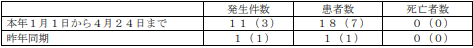 ■飲食店営業施設等に対する不利益処分等　2023/4/25　大田区　アニサキス　https://www.city.ota.tokyo.jp/seikatsu/hoken/eisei/shokuhin/ippan/oshirase/kouhyounitiute.files/050425.pdf　公表年月日　令和５年４月25日業種等　飲食店営業施設の名称　海鮮処寿し常 アトレ大森店施設所在地等　東京都大田区主な適用条項　食品衛生法第６条第三号不利益処分等を行った理由　食中毒不利益処分等の内容　営業停止（令和５年４月25日の１日間、生食用鮮魚介類（冷凍品を除く。）の調理及び提供に限る。）備考原因食品：海鮮上にぎり病因物質：アニサキス３月31日から患者１名が腹部違和感、腹痛を発症■次のとおり食中毒（疑い）が発生したので発表します。　2023年4月24日 15時50分　福岡県春日市アニサキスhttps://www.pref.fukuoka.lg.jp/press-release/syokuchudoku20230424.html１　事件の探知　令和５年４月２１日（金）、春日市の医療機関から、アジ等を食べて食中毒様症状を呈した患者を診察し、胃アニサキス症と診断した旨、筑紫保健福祉環境事務所に届出があった。２　概要　同事務所が調査したところ、春日市のスーパーで購入したアジ（三枚おろし）を自宅で細切し、４月２０日（木）１８時３０分頃に、同居家族２名が喫食したところ、うち１名が同日２３時頃から食中毒様症状を呈していることが判明した。　現在、同事務所において、食中毒疑いとして調査を進めている。３　発生日時　判明分：令和５年４月２０日（木）２３時頃４　摂食者数　調査中　判明分：２名５　症状　判明分：吐気、腹痛６　有症者数　調査中　判明分：１名（７０代女性）　　　　　　医療機関を受診しているが、入院はしていない。重篤な症状は呈しておらず、回復している。７　原因施設、原因食品、原因物質　　（１）原因施設：調査中　（２）原因食品：調査中　（３）原因物質：アニサキス８　その他〈参考〉県下における食中毒の発生状況（４月２４日現在。調査中の事件を除く。）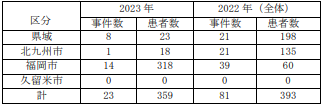 ■居酒屋で食中毒　4人嘔吐や下痢　寄生虫のクドア・セプテンプンクタータ検出　ヒラメの肝和えが原因と断定　4/21(金) 16:39配信　RSK山陽放送　岡山県倉敷市　クドア・セプテンプンクタータ　https://news.yahoo.co.jp/articles/5f70ca0e6493c611fe41fb3483f568a2cca102db記者クラブ発表資料　2023/4/21　倉敷市保健所生活衛生課　岡山県倉敷市　クドア・セプテンプンクタータhttps://www.city.kurashiki.okayama.jp/secure/80580/050421houdou.pdf事 件 名 倉敷市内の飲食店を原因とする食中毒事件の発生について事件の概要令和５年４月１７日（月）午後１時３０分頃、市民から倉敷市保健所へ友人グループの複数名が嘔吐・下痢等の食中毒様症状を呈しているとの連絡があった。調査したところ、４月１６日（日）に市内の飲食店「楽丸（ラクマル）」で食事をした１グループ８名の内、４名が嘔吐・下痢等の食中毒症状を呈していることが判明した。これらの有症者に共通した食事は他には無いこと、患者便からクドア・セプテンプンクタータ（以下「クドア」という。）が検出されたこと、患者の症状等がクドアによる食中毒の特徴と一致すること、患者を診察した医師から食中毒患者届出票が提出されたことから、「楽丸（ラクマル）」を原因とする食中毒と断定した。なお、原因となったヒラメを廃棄したことにより食中毒の拡大・再発防止対策が講じられていること、立入検査の結果、原因施設の衛生管理及び食品の取扱いに問題は認められなかったことから、営業停止処分は行わない。調査者 数 ７名（２０才～７０才代、男性１名 女性６名）有症者 数 ４名（４０才～７０才代、受診者１名）初発有症者住所：倉敷市 性別：女性 年齢：７０才代発病年月日：令和５年４月１７日（月）症状：下痢、嘔吐原因施設所 在 地：倉敷市屋 号：楽丸営業の種類：飲食店営業原因食品　ヒラメの肝和え検査物等施設内ふきとり：８検体食品：３検体水：１検体有症者検便：２検体従業員検便：１検体病因物質 クドア・セプテンプンクタータ行政措置４月１８日（火） 施設への立入及び衛生指導を実施４月２１日（金） 従業員への衛生講習会を実施参考事項倉敷市内食中毒発生状況令和４年度 １件 ３名（うち死者 ０名）令和５年度 ０件（本件含まず）★自然毒による食中毒★■★化学物質による食中毒★■★細菌による感染症★■レジオネラ肺炎で死亡　千葉・旭の85歳男性　感染源は特定できず4/27(木) 11:04配信　千葉日報　千葉県旭市感染症　レジオネラhttps://news.yahoo.co.jp/articles/92c8c9177942d98d7ff43f0e6254dc97bf2af20b　【レジオネラ症】感染症予防のための情報提供について（令和5年4月26日発表）　千葉県健康福祉部疾病対策課　千葉県旭市感染症　レジオネラhttps://www.pref.chiba.lg.jp/shippei/press/2023/legionella20230426.html病 名　レジオネラ症 住 所　旭市年齢・性別　８５歳・男性職 業　無職 症 状 等　発熱、呼吸困難、肺炎発病年月日　令和５年４月３日 届出年月日　令和５年４月１３日令和５年４月５日に旭市内の医療機関に入院し、４月８日に死亡した患者について、海匝保健所に４月１３日に届出があった。 〔患者発生の経過〕 ４月 ３日 食欲不振、倦怠感 ４月 ４日 倦怠感、発熱 ４月 ５日 医療機関を受診し、肺炎と診断 検査の結果、レジオネラ症と診断され、入院 ４月 ８日 症状軽快せず、医療機関で死亡 ４月１３日 海匝保健所に患者発生の届出 〔調査事項〕 海匝保健所が調査を実施したが、感染源・感染経路等、原因の特定には至らなかった。 〔県内の発生状況（レジオネラ症）〕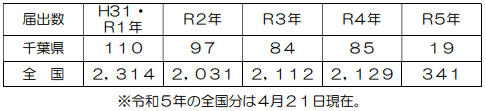 【参考】レジオネラ症とはレジオネラ属菌による細菌感染症で、その病型は劇症型の肺炎と一過性のポンティアック熱がある1 感染経路・ 土壌、冷却塔水、プール、池、噴水、温泉水、２４時間風呂に分布する病原体のエアロゾル吸入、誤嚥による経気管、気管支的感染・ 人から人への感染はない2 病原体・ レジオネラ属菌、特にレジオネラ・ニューモフィラによることが多い3 潜伏期間・ レジオネラ肺炎の場合、２～１０日（平均４～５日）・ ポンティアック熱の場合、１～２日（平均３８時間）4 症状・レジオネラ肺炎の場合、発熱、咳、喀痰、呼吸困難等・ポンティアック熱の場合、発熱、咳、筋肉痛、頭痛（呼吸器症状は軽微）5 治療・ レジオネラ肺炎の場合、抗菌薬療法・ ポンティアック熱の場合、対症療法、抗菌薬療法は不要■腸管出血性大腸菌感染症の発生について（令和５年 第１報）　2023/4/25福井県　感染症　腸管出血性大腸菌Ｏ２６　http://www2.pref.fukui.lg.jp/press/atfiles/pa371682482344bW.pdf　１ 概 要 令和５年４月２５日、県内の医療機関から、患者から腸管出血性大腸菌Ｏ２６およびベロ毒素を検出した旨、届出があり、患者の健康状態、行動等についての調査を実施した。２ 患者等の状況 患 者　県内在住の女性 １名症 状：腹痛、水様性下痢、血便があったが、回復してきている。
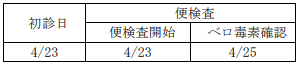  接触者の健康状況　５名症状なし。（５名に対し検便実施） ３ 発生に伴う対応 本人の健康状態、行動および喫食状況を調査衛生教育の実施自宅等の消毒の指示 ※食中毒については、その可能性も含め医薬食品・衛生課（0776-20-0354）で調査中です。４ 腸管出血性大腸菌感染症の発生状況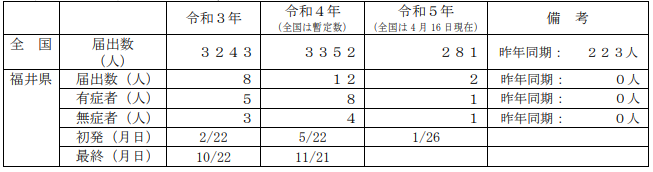 ★ウイルスによる感染症★■感染性胃腸炎の集団発生について　2023/4/27　16:00　福岡市　感染症　ノロウイルス　https://www.city.fukuoka.lg.jp/data/open/cnt/3/13366/1/050427noro.pdf?20230427161058　　東区内の保育施設で、複数の園児及び職員が嘔吐、下痢等の症状を呈しているとの報告があり、医療機関による検査の結果、ノロウイルスが検出された。１ 東区内の保育施設 （１）経緯 ４月２０日（木） １名の園児に下痢の症状が出現。以後、複数の園児及び職員に嘔吐、下痢等の症状が出現。４月２６日（水） 当該施設より、複数の園児及び職員が嘔吐、下痢等の症状を呈しており、医療機関による検査の結果ノロウイルスが検出されたと報告があった。 東保健所が感染拡大防止及び患者等の健康観察の実施を指導した。４月２７日（木） 東保健所が有症状者の発生状況を確認し、感染拡大防止を再度指導した。（２）有症状者の区分 ※( )内の数は、有症状者のうち、ノロウイルスが検出された人数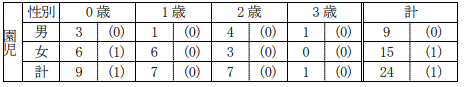 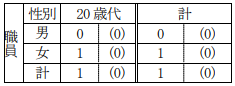 　（３）有症状者の発症状況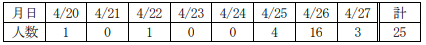 　（４）症状 　嘔吐、下痢、発熱、腹痛 ※重症者はなく、全員快方に向かっている。（５）行政対応 ①施設への感染予防及び拡大防止のための指導を実施。②園児及び家族、職員の健康調査及び健康観察を実施するよう施設へ指導■感染性胃腸炎（疑い）による川崎市立学校の臨時休業について　2023/4/27　神奈川県川崎市　感染症　　https://www.city.kawasaki.jp/templates/press/cmsfiles/contents/0000150/150825/20230427.pdf　１ 概 要令和５年４月２７日（木）、川崎市立東住吉小学校（中原区）において感染性胃腸炎（疑い）の症状により複数の児童が欠席したことから、次のとおり臨時休業措置（学年閉鎖）を行いますので、お知らせします。２ 対 象　川崎市立東住吉小学校 ３年（４クラス）３ 臨時休業期間　令和５年４月２８日（金）４ 欠席の状況　嘔吐・腹痛による欠席の件数 ２７件５ 今後の対応　校内の消毒を行い、引き続き児童の健康観察を行ってまいります。（問合せ先）川崎市教育委員会事務局学校教育部健康教育課■マダニにかまれ…７０代男性がＳＦＴＳに感染　発熱や意識障害の症状も　大分4/27(木) 9:05配信　TOSテレビ大分　大分県日出町感染症　マダニhttps://news.yahoo.co.jp/articles/f178f2cfccede9e141b0317af122148d525532d1■マダニに咬まれないように注意しましょう！　2023/4/26　静岡県　感染症　マダニ　http://www2.pref.shizuoka.jp/all/kisha.nsf/c3db48f94231df2e4925714700049a4e/cddcc4fd4e86e43a4925899600182a7a?OpenDocument■感染性胃腸炎の集団発生について　令和５年４月２０日 １６：００現在 　保健医療局 健康医療部 保健予防課　福岡県福岡市　感染症　ノロウイルス　https://www.city.fukuoka.lg.jp/data/open/cnt/3/107006/1/050420noro.pdf?20230424144319　　東区内の保育施設で、複数の園児が嘔吐、下痢等の症状を呈しているとの報告があり、医療機関による検査の結果、ノロウイルスが検出された。 １ 東区内の保育施設 （１）経緯 ４月１５日（土） １名の園児に嘔吐、下痢の症状が出現。  　　　　以後、複数の園児に嘔吐、下痢の症状が出現。 ４月２０日（木） 当該施設より、複数の園児が嘔吐、下痢の症状を呈しており、医療機関による検査の結果ノロウイルスが検出されたと報告があった。 東保健所が感染拡大防止及び患者等の健康観察の実施を指導した。 （２）有症状者の区分 ※( )内の数は、有症状者のうち、ノロウイルスが検出された人数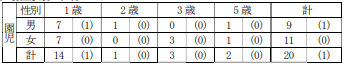 　（３）有症状者の発症状況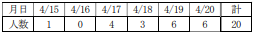 　（４）症状 　嘔吐、下痢 ※重症者はなく、全員快方に向かっている。（５）行政対応 ① 施設への感染予防及び拡大防止のための指導を実施。 園児及び家族、職員の健康調査及び健康観察を実施するよう施設へ指導。■感染性胃腸炎の集団発生について　2023/4/25　16:00　保健医療局 健康医療部 保健予防課　福岡県福岡市感染症　ノロウイルス　https://www.city.fukuoka.lg.jp/data/open/cnt/3/13366/1/050425noro.pdf?20230427161058　東区及び博多区内の保育施設で、複数の園児及び職員が嘔吐、下痢等の症状を呈しているとの報告があり、医療機関による検査の結果、ノロウイルスが検出された。１ 東区内の保育施設 （１）経緯 ４月１５日（土） ２名の園児に嘔吐、下痢の症状が出現。以後、複数の園児に嘔吐、下痢の症状が出現。４月１７日（月） 当該施設より、複数の園児が嘔吐、下痢の症状を呈しており、医療機関による検査の結果ノロウイルスが検出されたと報告があった。 　　　　　　　　　　東保健所が感染拡大防止及び患者等の健康観察の実施を指導した。４月２４日（月） 当該施設より、新たな有症状者が発生していると報告があった。 　　　　　　　　　　東保健所が感染拡大防止及び患者等の健康観察の実施を再度指導した。４月２５日（火） 東保健所が有症状者の発生状況を確認するとともに、感染拡大防止等を改めて指導した。（２）有症状者の区分 ※( )内の数は、有症状者のうち、ノロウイルスが検出された人数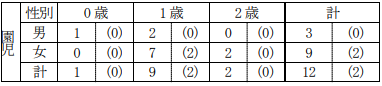 　（３）有症状者の発症状況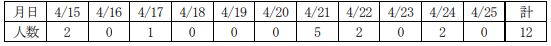 　（４）症状 　嘔吐、下痢 ※重症者はなく、全員快方に向かっている。（５）行政対応  ① 施設への感染予防及び拡大防止のための指導を実施。 ② 園児及び家族、職員の健康調査及び健康観察を実施するよう施設へ指導■室蘭の小学校でノロ　児童ら９０人に症状　会員限定記事2023年4月20日 22:27　北海道新聞　北海道室蘭市　佐藤先生からいただいた情報です感染症　ノロウイルスhttps://www.hokkaido-np.co.jp/article/835119■認定こども園で0～5歳の園児ら21人「下痢や嘔吐など症状訴え」うち3人にノロウイルス感染確認　和歌山県海南市　4/20(木) 14:52配信　MBSニュース　和歌山県海南市　感染症　ノロウイルス　佐藤先生からいただいた情報です　https://news.yahoo.co.jp/articles/01f916c10cd6ecd6f86c84bcc03d4a9d11c84740■感染性胃腸炎の集団発生について　令和５年４月２０日　1６:00　福岡県福岡市保健予防課　感染症　ノロウイルス　https://www.city.fukuoka.lg.jp/data/open/cnt/3/13366/1/050420noro.pdf?20230427161058　　東区内の保育施設で、複数の園児が嘔吐、下痢等の症状を呈しているとの報告があり、医療機関による検査の結果、ノロウイルスが検出された。 １ 東区内の保育施設 （１）経緯 ４月１５日（土） １名の園児に嘔吐、下痢の症状が出現。  以後、複数の園児に嘔吐、下痢の症状が出現。 ４月２０日（木） 当該施設より、複数の園児が嘔吐、下痢の症状を呈しており、医療機関による検査の結果ノロウイルスが検出されたと報告があった。  　　　　　　　　　　東保健所が感染拡大防止及び患者等の健康観察の実施を指導した。 （２）有症状者の区分 ※( )内の数は、有症状者のうち、ノロウイルスが検出された人数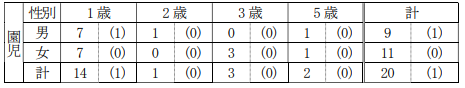 　（３）有症状者の発症状況 
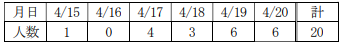 　（４）症状　嘔吐、下痢 ※重症者はなく、全員快方に向かっている。（５）行政対応  ① 施設への感染予防及び拡大防止のための指導を実施。  ② 園児及び家族、職員の健康調査及び健康観察を実施するよう施設へ指導。■重症熱性血小板減少症候群（SFTS）に関するお知らせ　2023/4/6　宮崎県　https://www.pref.miyazaki.lg.jp/kansensho-taisaku/kurashi/hoken/page00173.html★その他の感染症★■★違反食品★■違反食品等に係る行政処分　2023/4/19　兵庫県加古川市　http://web.pref.hyogo.lg.jp.cache.yimg.jp/kf14/hw14_000000020.html　処分年月日　令和5年4月19日　輸入者名称（営業者氏名）等　株式会社神戸物産　施設所在地　加古川市　主な適用条項　法第13条第2項　行政処分を行った理由　使用が認められていない添加物（安息香酸及びソルビン酸）を検出　行政処分の内容　廃棄命令　対象品等　レッドハラペーニョソース（メキシカンホットソース）賞味期限が2024年8月26日と表示されたもの★その他関連ニュース★　■「ゆでたけのこ」賞味期限を誤表示　岡山・赤磐の農産物直売所、自主回収始める4/25(火) 18:49配信　山陽新聞デジタルhttps://news.yahoo.co.jp/articles/6126fd996d3d167caf54c457f86208d6226fdb5e/images/000■気象庁3カ月予報　6月から7月は高温傾向の予想　4/25(火) 16:09配信　テレビ朝日系（ANN）　https://news.yahoo.co.jp/articles/b43bbe161cd9e03eb597399f5ed31125bba82320■【感染症情報】RSウイルスが7週連続で増加 - インフルエンザは5週連続減少4/25(火) 13:27配信　医療介護ＣＢニュースhttps://news.yahoo.co.jp/articles/6881e1045d6fef82368e2a7d2945b35558b2a5b9■検査・新規陽性者増でも陽性率下がり「解釈が困難」 - 新規入院は横ばい、感染研サーベイランス週報　4/24(月) 14:35配信　医療介護ＣＢニュース　https://news.yahoo.co.jp/articles/1200b2990dcfef782b8f910f8e1d684802d17224■魚のセシウム摂取、メカニズム解明へ　福島県水産施設が飼育実験4/22(土) 11:24配信　福島民友新聞https://news.yahoo.co.jp/articles/6af6e6c2ba76fab5494787830a604bb7b1658701■感染症で首相権限強化　危機管理庁設置、改正法成立　2023年04月22日07時28分　時事通信https://www.jiji.com/jc/article?k=2023042101003&g=pol■給食の牛乳「いつもと違う味がする」…京都の小中学校１０校、５人が体調不良訴え2023/04/22 06:41　読売新聞オンラインhttps://www.yomiuri.co.jp/national/20230421-OYT1T50211/　給食の牛乳飲んだ中学生5人が腹痛や吐き気「いつもと違う味」「草のにおい」4/21(金) 18:06配信　京都新聞https://news.yahoo.co.jp/articles/36851785b2389199bec1800af1e76d026ba6113c■漁師50人以上に謎の皮膚疾患 ギニア　4/22(土) 3:34配信　時事通信　https://news.yahoo.co.jp/articles/6c517ad99239cc77ecb6dd9c0828daea1ea29295■新型コロナワクチン接種の192件を認定 - 厚労省が健康被害審査第二部会の審議結果公表4/21(金) 17:00配信　医療介護ＣＢニュースhttps://news.yahoo.co.jp/articles/f39e36dd95883d40e53f351a43948449448cc4a6目次ページ食科協関係2厚生労働省関係2-73　食品安全委員会関係7-84　農水省関係85　消費者庁関連　リコール情報8-106　食中毒・感染症　細菌性食中毒→ウイルス性食中毒→寄生虫→自然毒→感染症→違反品の回収→他各項目発生順で記載　菌種については月により掲載位置が変動しています10-23